                                  МДОУ «Детский сад № 110» «Вынужденные каникулы»проект-отчет о дистанционном обучении воспитанников 9 группыВоспитатели:    Зайцева А.В.    Шанина Е.Ю.                                             г.Ярославль - 2020Актуальность:         Cистемы образования во всем мире принимают меры по организации образования в условиях пандемии коронавируса (COVID-19). Уже в апреле 2020 года пандемией Сovid-19 были затронуты более полутора миллиардов обучающихся в 191 стране, что составляет 91,3% всех учащихся в мире. В большинстве стран полностью или частично закрыли учебные заведения, а  учащиеся переведены на дистанционное обучение. Закрытие детских садов и  их экстренный переход на дистанционное обучение сопряжен с очевидными проблемами, обусловленными, главным образом, недостаточным техническим оснащением, отсутствием или слабой подготовкой педагогов к работе в новых условиях.         Одновременно, наряду с очевидными вызовами и проблемами, новый формат обучения предоставляет широкий спектр возможностей и перспектив для изменения и совершенствования образовательных систем.         Вынужденные каникулы - это дни для самосовершенствования, дни для самообразования, дни, чтобы провести время с пользой со всей семьёй. Цель проекта: Организация образовательного процесса в группе №9 дистанционно с привлечением всех заинтересованных сторон (дети и их законные представители, воспитатели и другие специалисты детского сада). Задачи проекта:Образовательные: - создать условия для взаимодействия родителей и педагогов в вопросах организации и проведения занятий;- обеспечить родителей практическими материалами для занятий с детьми;- пополнить и систематизировать представления детей о различных областях нашей жизни (согласно перспективному планированию).Развивающие:- способствовать развитию совместной творческой инициативы дошкольников и родителей;- расширять и активизировать речевой запас детей на основе углубления представлений об окружающем;- способствовать развитию речи через выразительное чтение стихов;Воспитательные: - воспитывать нравственные, художественно-эстетические, социально-коммуникативные, физические качества ребёнка. Паспорт проектаВид проекта:  По доминирующей деятельности: творческий, познавательно-игровой.Продолжительность проекта: По времени проведения: краткосрочный (с 30 марта по 31 мая).Участники проекта: дошкольники, родители, педагоги ДОУ.Этапы осуществления проекта:Подготовительный этап.Этап реализации.Заключительный этап.Материал и оборудование:                                                                     - Изображения, картинки  и иллюстрации: «Птицы», «Космос» «Деревья», «Цветы», «Насекомые», «День Победы», «Наш город», «Лес», «Лето».- Аудиозаписи музыкальных произведений по темам для дошкольников.- Тексты стихотворений по темам;Предполагаемые итоги реализации проекта:Воспитатели: - Обновление и развитие системы взаимодействия с семьями воспитанников с целью активного включения их в образовательный процесс- Пополнение наглядного и дидактического материала по теме.Родители: - Активное участие родителей в образовательном процессе;- Удовлетворенность родителей качеством образования в ДОУ, повышение имиджа детского сада в социуме.                                                                                                                              Дети:  -Расширение знаний  по каждой теме проекта;
- Знание большого количества стихов и рассказов, загадок, сказок, детских песен.
- Совершенствование умения отвечать на вопросы по теме;
- Выполнение с удовольствием вместе с родителями заданий, упражнений, рисунков на разные темы.Этапы реализации проекта1 этап. Подготовительный- Установление связи с родителями; - Обговаривание механизмов совместной деятельности.Механизм работы.Занятия проходят в дистанционной форме  посредством приложения-мессенжера Вотс Ап. Оно позволяет воспитателю отправить задание, приложить к нему необходимые дополнительные материалы, давать пояснения для родителей и получить в ответ фото и видеоотчеты от семей воспитанников.Воспитатели:- Подбор интересного материала по темам;- Подбор иллюстраций, картинок, литературы, стихов, песен;- Подбор аудиозаписей;                                                                                               - Подбор наглядно-дидактических материала для деятельности по теме проекта.Родители:- Просмотр и выполнение заданий детьми по теме недели;- Рассматривание иллюстраций дома с детьми;   - Чтение рассказов, сказок, стихов, просмотр мультфильмов, слушание аудиозаписей по теме;- Беседы с детьми по теме;- Проведение с детьми дидактических игр, подвижных игр, пальчиковых игр.Дети:- Заучивание  песен, стихотворений, пальчиковых гимнастик.- Рассматривание иллюстраций, картинок.- Выполнение заданий по изодеятельности (рисунки, лепка, аппликация, поделки)2 этап. Реализация проекта.30 марта - 5 апреля.Тема недели: «Перелетные птицы»Задачи: углубить знания детей о птицах, о внешнем виде, питании, повадках; способствовать развитию интереса у детей к жизни птиц, развивать воображение, мышление, речь, обогащать словарь детей; обеспечить развитие творческих способностей; пробудить доброе, заботливое отношение к птицам.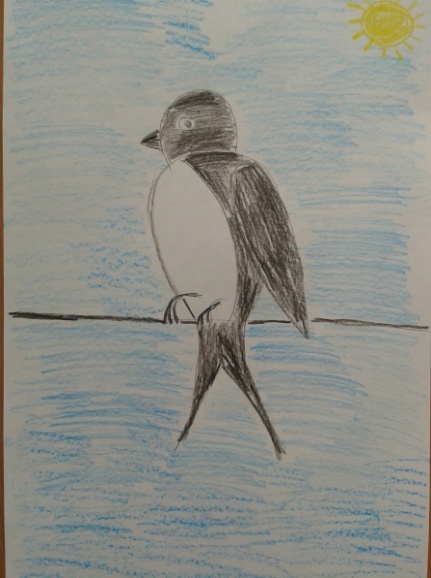 6 апреля – 12 апреля.Тема недели: «Космос».Задачи:Познакомить детей с праздником «День космонавтики»;    Формировать представление детей о космосе и космонавтах;    Воспитывать познавательный интерес к космическому пространству.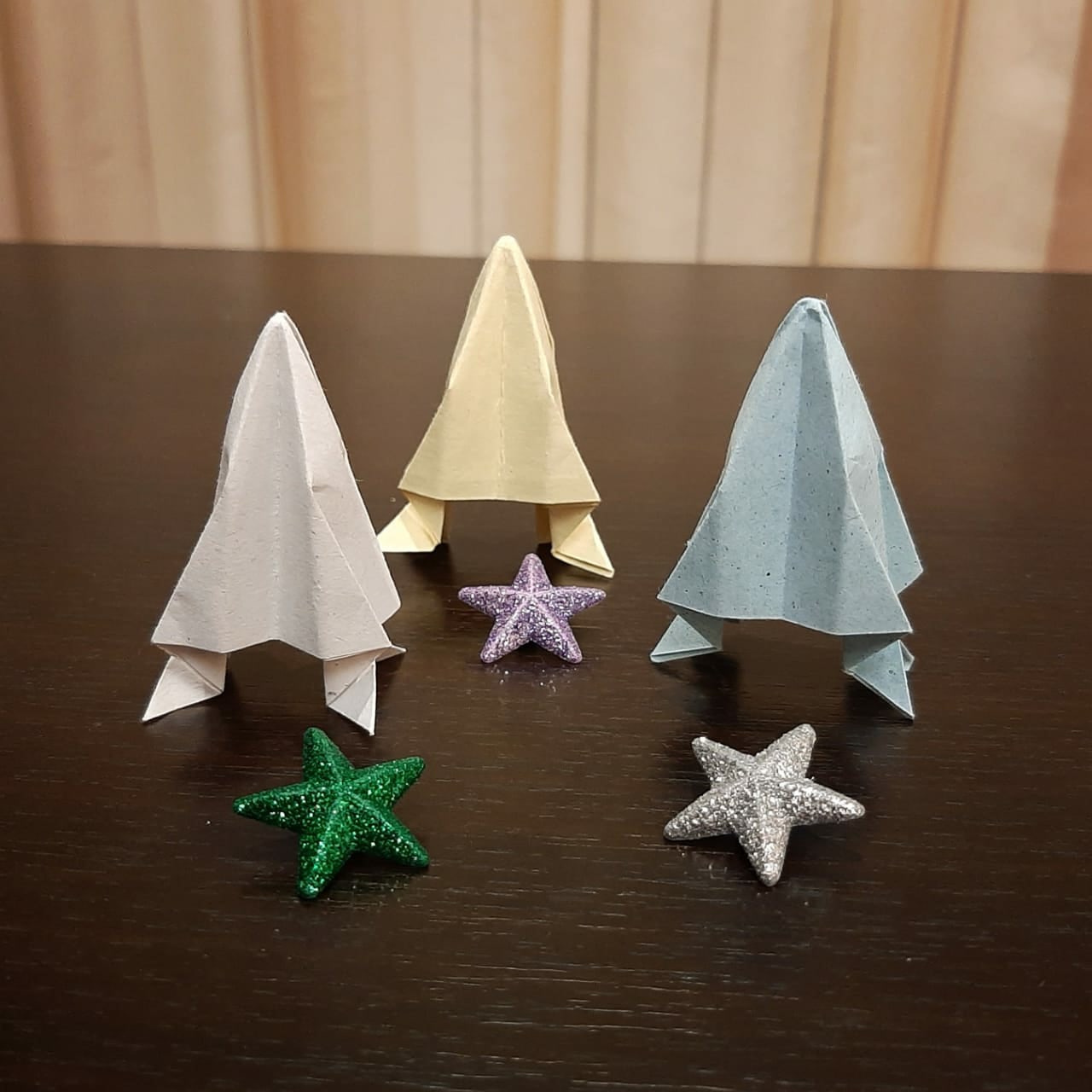 13 апреля – 19 апреля.Тема недели: «Деревья».Задачи:Расширить и уточнить представления детей о деревьях,  их строении, их значении в жизни человека. Воспитывать бережное отношение к природе, к деревьям.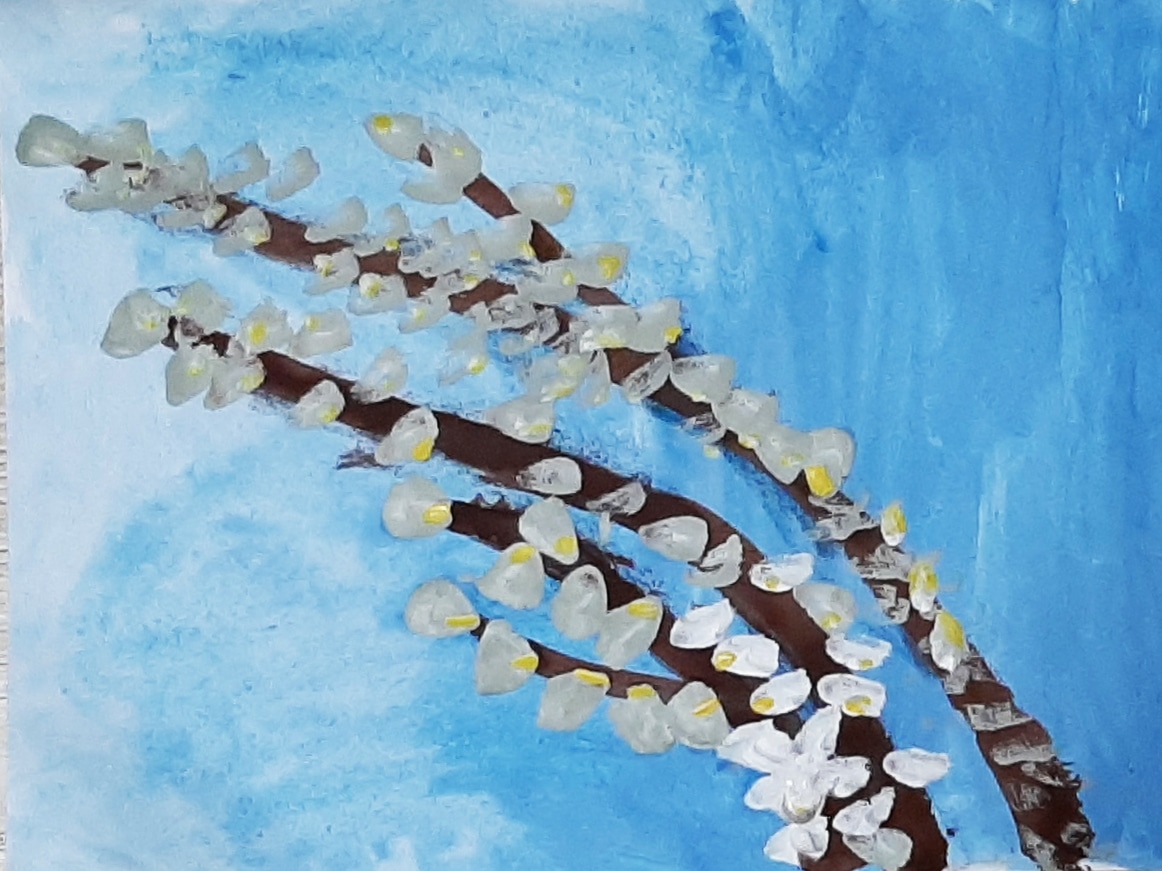 20 апреля – 26 апреля.Тема недели: «Цветы весны».Задачи:Уточнить и расширить представления детей о первых цветах весны.Учить детей выполнять задания самостоятельно, опираясь на имеющийся опыт и свое отношение к изображаемому объекту. Воспитывать бережное отношение к природе.Тема недели: «Насекомые».Задачи: уточнить и расширить знания детей о насекомых,  их внешнем виде, образе жизни, о пользе и вреде, приносимой ими природе. Вводить в активный словарь детей обобщающее понятие «насекомые».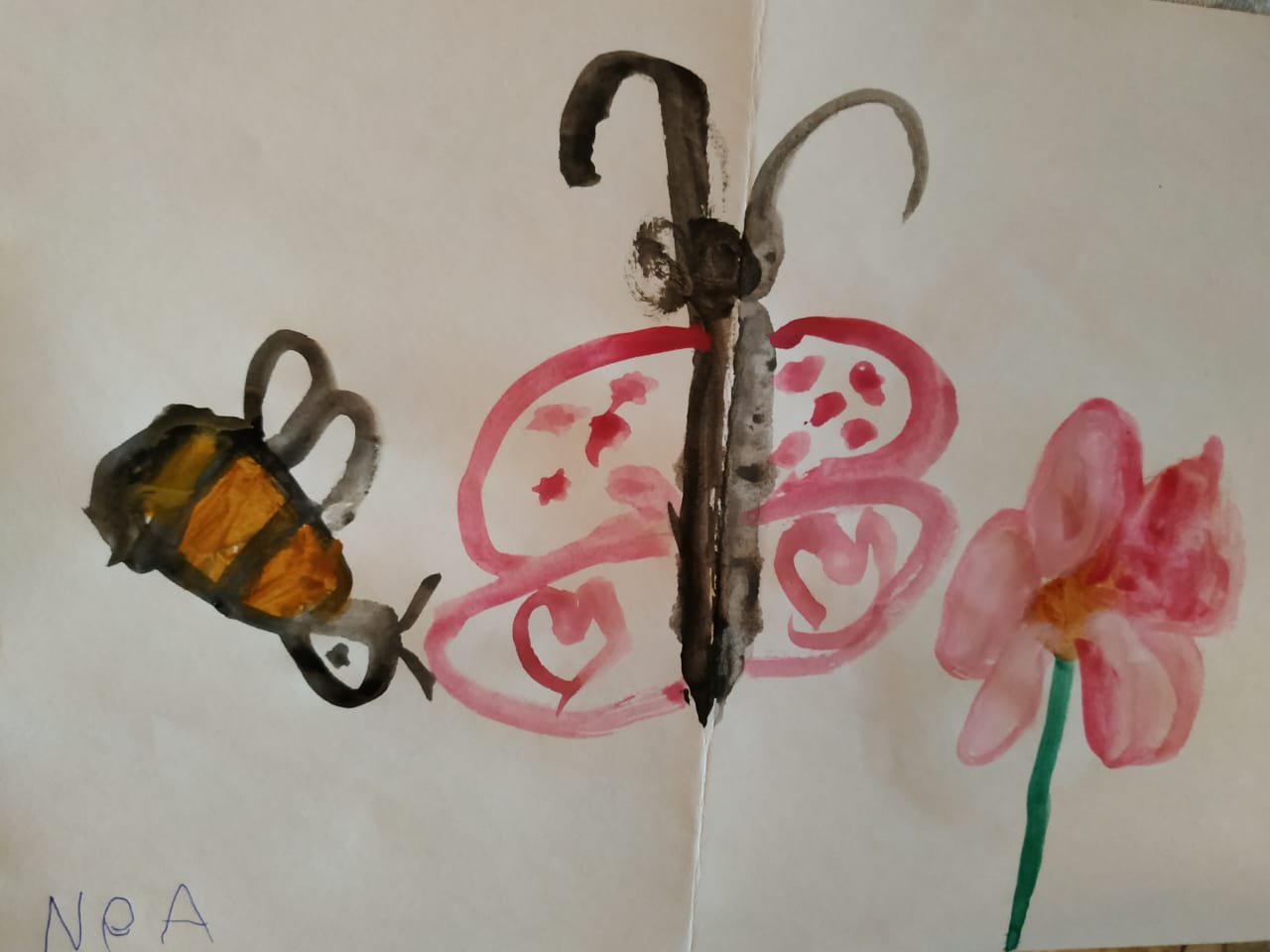 4 мая – 10 мая.Тема недели: «9 мая – День  Победы».Задачи: Дать детям начальные представления о Великой отечественной войне. Обогащать и развивать словарный запас детей, познакомить с произведениями художественной литературы и музыкальными произведениями по теме. Воспитывать в детях  уважительное отношение к старшему поколению.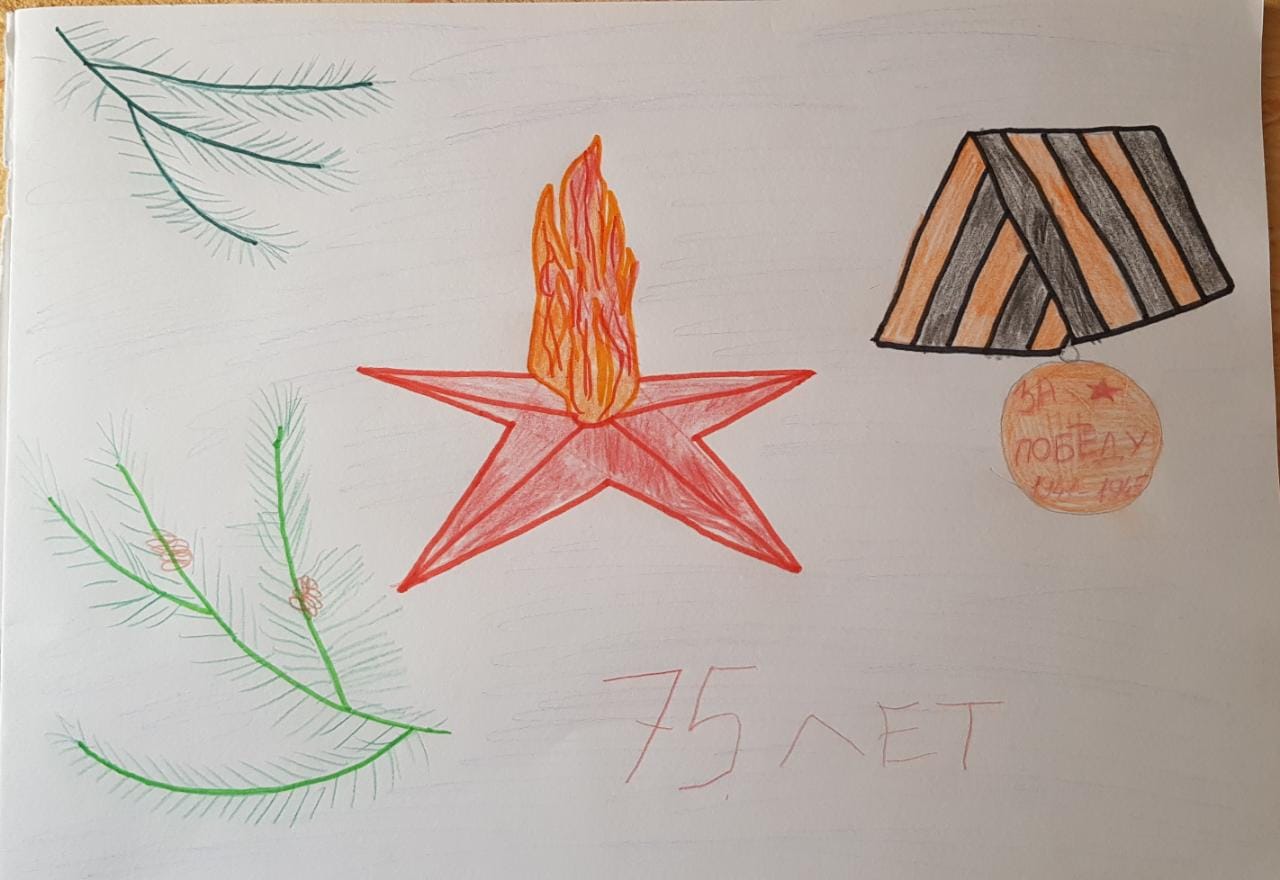 11 мая – 17 мая.Тема: «Наш город».Задачи: расширять представления детей о родном городе, воспитывать любовь к родному городу, вызвать у детей восхищение красотой родного края.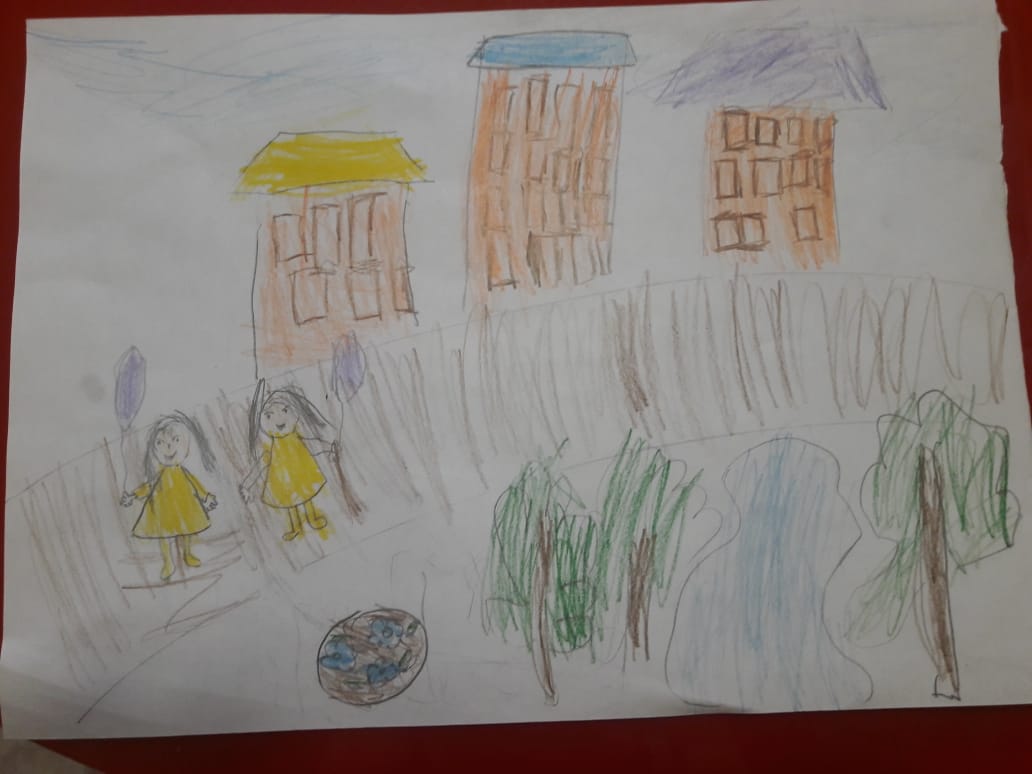 18 мая – 24 мая.Тема: «Природа. Лес»   Задачи:  воспитывать бережное отношение к растениям, птицам, животным;формировать знания о том, что растения и животные нуждаются вохране и защите, приобщать детей к основам экологии.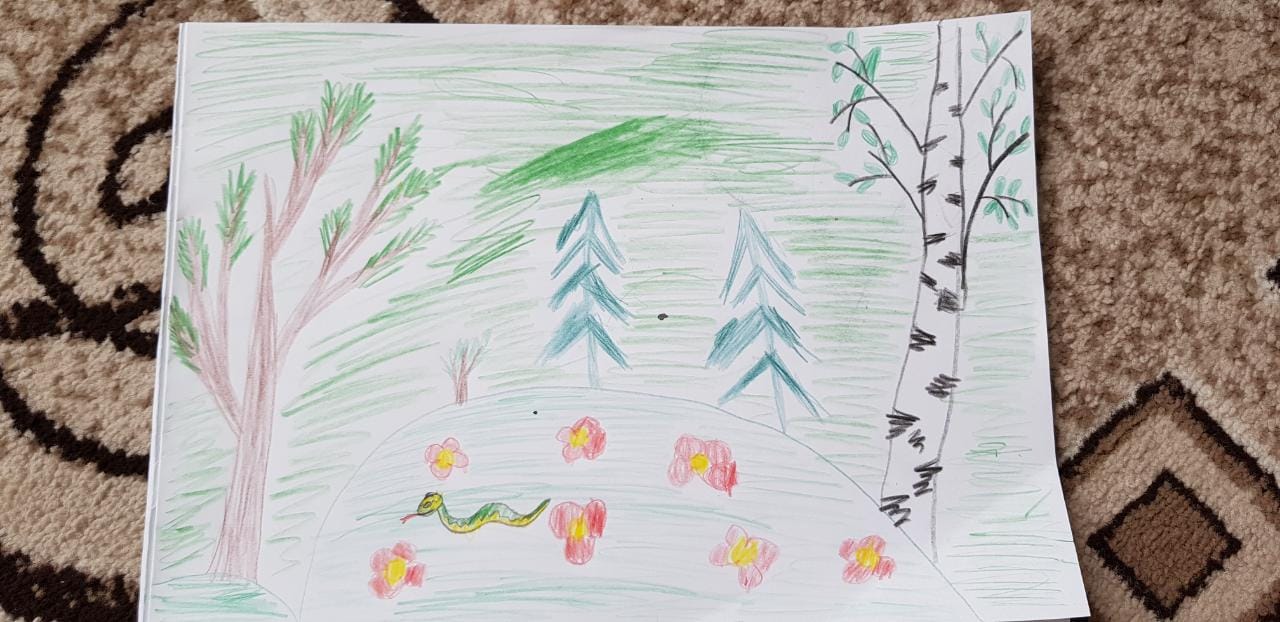 25 мая – 31 мая.Тема недели: «Скоро лето»Задачи:Расширить и закрепить знания детей о временах года.Расширять словарь детей по теме «Лето».Вызвать у детей положительные эмоции, интерес к изменениям в природе.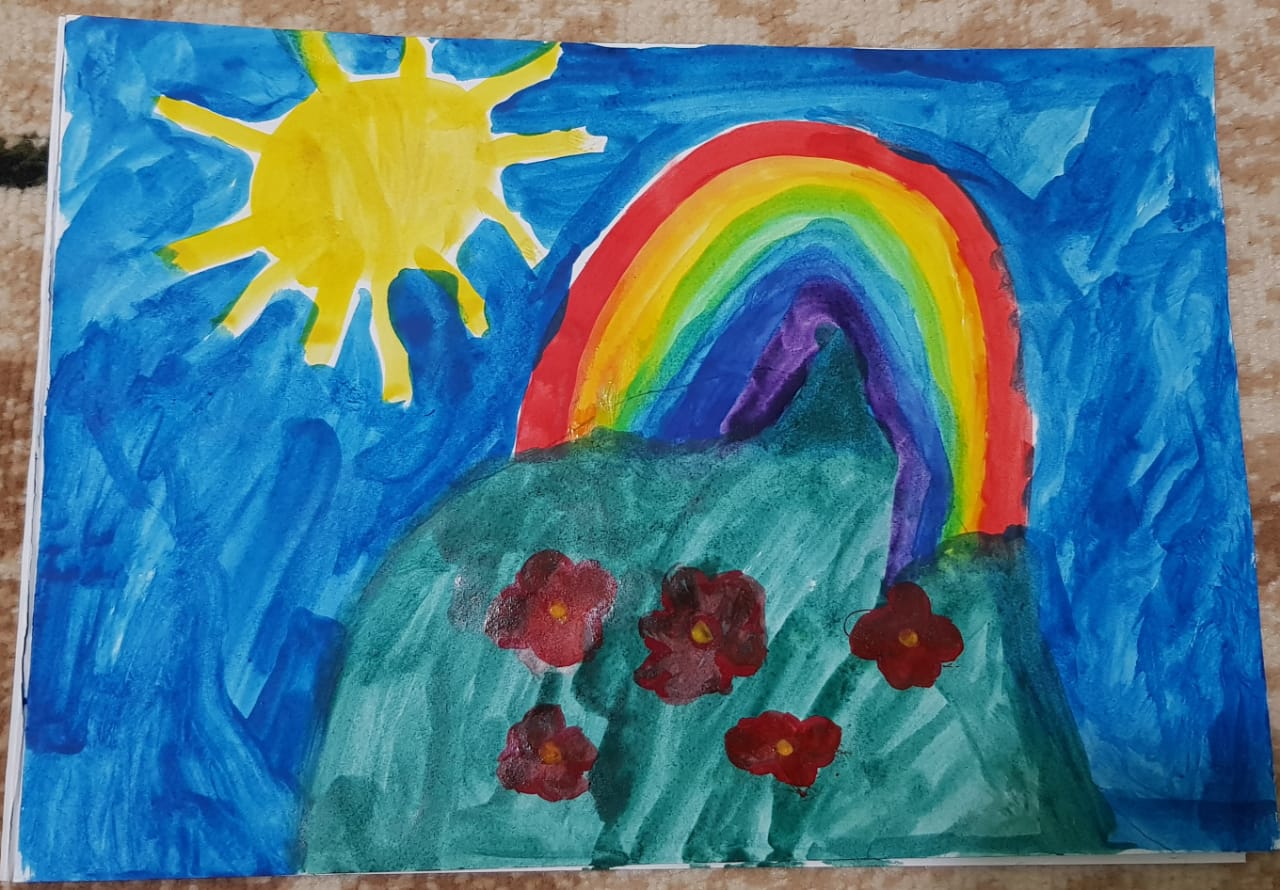 3 этап. ЗаключительныйИтоги реализации проекта:         Исходя из сложившейся эпидемиологической ситуации, детские сады принимали в период пандемии различные решения. В каждой группе  нашего детского сада родителям детей дошкольного возраста были предложены специальные обучающие задания, позволяющие дошкольникам развиваться даже в таких исключительных условиях.  Под руководством педагогов и родителей дети продолжали осваивать образовательную программу дошкольного учреждения. Наши воспитанники пели, танцевали, занимались спортом, наблюдали за природой, рисовали, лепили, слушали сказки, стихи, смотрели развивающие мультфильмы и т д.          Время самоизоляции для детей нашей группы, однозначно, прошло с пользой. У родителей появилось больше времени для общения с детьми, для совместного творчества и игр. Следует отметить, большинство семей воспитанников были заинтересованы в таких занятиях и проявили активность.           Однозначно можно сказать, что совместная творческая деятельность сблизила детей, родителей и воспитателей. Источники:1.  От рождения до школы. Примерная общеобразовательная программа дошкольного образования./ Под ред. Н.Е. Вераксы, Т.С. Комаровой, М.А. Васильевой. – М.: Мозаика-Синтез, 2014.2.  Веракса Н.Е., Веракса А.Н. «Проектная деятельность дошкольников».       Москва, 2008.3.  «Времена года» комплексные занятия для детей 4-7 лет Л. Б. Фесюкова, Харьков, 2008.4. Интернет- ресурсы:http://bio.1september.ru/http://macroclub.ruwww.youtube.comhttp://www.maam.ru/